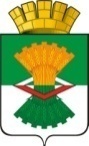 АДМИНИСТРАЦИЯМАХНЁВСКОГО МУНИЦИПАЛЬНОГО ОБРАЗОВАНИЯПОСТАНОВЛЕНИЕ 17 сентября 2020 года                                                                                      № 592                                                   п.г.т. Махнёво   О внесении изменений в постановление Администрации Махнёвского муниципального образования от 23.12.2019 года №1004 «О возложении функций администратора доходов местного бюджета на главного администратора доходов и закреплении за ним источников доходов местного бюджета»          В соответствии со статьей 160.1 Бюджетного кодекса Российской Федерации, решением Думы Махнёвского муниципального образования                    от 18 декабря 2019 года № 464 «О бюджете Махнёвского муниципального образования на 2020 год и плановый период 2021 и 2022 годы», постановлением Администрации Махнёвского муниципального образования от 10 сентября 2020 года № 561 О внесении изменений в постановление Администрации Махнёвского муниципального образования от  23 декабря 2019 года №1003 «О закреплении источников доходов местного бюджета и о порядке осуществления бюджетных полномочий главных администраторов доходов местного бюджета»,ПОСТАНОВЛЯЮ:1. В постановление Администрации Махнёвского муниципального образования от 23.12.2019 года №1004 «О возложении функций администратора доходов местного бюджета на главного администратора доходов и закреплении за ним источников доходов местного бюджета» внести следующие изменения:          1.1. В приложении №1к постановлению таблицу дополнить строкой 46-1 следующего содержания: 	1.2. В приложении №1 к постановлению таблицу дополнить строкой              58-1 следующего содержания:	2. Настоящее постановление разместить на официальном сайте Махнёвского муниципального образования в сети «Интернет».          3. Контроль исполнения настоящего постановления оставляю за собой.Глава Махнёвского муниципального образования                                                               А.В. Лызлов46-19012 02 25304 04 0000 150Субсидии бюджетам городских округов на организацию бесплатного горячего питания обучающихся, получающих начальное общее образование в государственных и муниципальных образовательных организациях58-19012 02 45303 04 0000 150Межбюджетные трансферты бюджетам городских округов на ежемесячное денежное вознаграждение за классное руководство педагогическим работникам государственных и муниципальных общеобразовательных организаций